ЗАКЛЮЧЕНИЕСчетной палаты муниципального района Клявлинский Самарской областипо результатам экспертно-аналитического мероприятия«Внешняя проверка отчета об исполнении бюджета сельского поселения станция Клявлино муниципального района КлявлинскийСамарской области за 9 месяцев 2023 года»ст. Клявлино                                                                                       09 ноября 2023 г.Заключение по результатам экспертно-аналитического мероприятия «Внешняя проверка отчета об исполнении бюджета сельского поселения станция Клявлино муниципального района Клявлинский Самарской области за 9 месяцев 2023 года»  (далее - Заключение) подготовлено Счетной палатой муниципального района Клявлинский Самарской области в соответствии с требованиями пункта 2 статьи 157, статей 264.2, 268.1 Бюджетного кодекса Российской Федерации, статьи 8 Положения «О Счетной палате муниципального района Клявлинский Самарской области», утвержденного решением Собрания представителей муниципального района Клявлинский Самарской области от 29.10.2021 года №91, Соглашения о передаче Счетной палате муниципального района Клявлинский Самарской области полномочий контрольно-счетного органа сельского поселения по осуществлению внешнего муниципального финансового контроля от 08.02.2023 года, Стандарта внешнего муниципального финансового контроля «Проведение оперативного (текущего) контроля за ходом исполнения местного бюджета», пункта 1.23. плана работы Счетной палаты муниципального района Клявлинский Самарской области на 2023 год, приказа Счетной палаты муниципального района Клявлинский Самарской области от 01.11.2023 года № 81 «О проведении экспертно-аналитического мероприятия «Внешняя проверка отчета об исполнении бюджета сельского поселения станция Клявлино муниципального района Клявлинский Самарской области за 9 месяцев 2023 года».1. Общие положенияСогласно пункта 5 статьи 264.2 Бюджетного кодекса Российской Федерации отчет об исполнении местного бюджета за 1-й квартал, полугодие и 9 месяцев текущего финансового года утверждается местной администрацией и направляется в соответствующий законодательный (представительный) орган и созданный им орган внешнего государственного (муниципального) финансового контроля. Отчет с приложениями по отдельным показателям исполнения бюджета за 9 месяцев 2023 года утвержден постановлением Администрации сельского поселения станция Клявлино муниципального района Клявлинский Самарской области (далее - сельское поселение) от 16.10.2023 года №90 и представлен в Счетную палату муниципального района Клявлинский Самарской области 16.10.2023г. (вход. №175 от 16.10.2023г.).Заключение подготовлено по результатам оперативного анализа и контроля за организацией исполнения бюджета сельского поселения в 2023 году, отчетности об исполнении бюджета за 9 месяцев 2022 года, за 9 месяцев 2023 года.2. Общая характеристика исполнения бюджета сельского поселения          	По итогам за 9 месяцев 2023 года бюджет сельского поселения исполнен по доходам в сумме 52 082,065 тыс. рублей, или 74,3 % к утвержденному годовому плану, расходам – в сумме 52 020,560 тыс. рублей, или 72,8 % к годовым назначениям уточненной бюджетной росписи, с превышением доходов над расходами в сумме 61,504 тыс. рублей.3. Исполнение доходной части бюджета сельского поселенияИсполнение бюджета сельского поселения за 9 месяцев 2023 года по доходам составило 52 082,065 тыс. рублей или 74,3 % от утвержденных годовых назначений. По сравнению с аналогичным периодом 2022 года объем доходов в суммовом выражении увеличился на 16 543,609 тыс. рублей или на 46,6 %.  Данные по поступлению доходов в бюджет сельского поселения отражены в таблице №1: Таблица №1 (тыс. рублей)Налоговые и неналоговые доходы поступили в сумме 14 962,694 тыс. рублей или 60,3 % от плана. По сравнению с аналогичным периодом 2022 года уменьшение доходов составило 2,403 тыс. рублей или на 0,02 %. Налоговые доходы составили 14 455,944 тыс. рублей или 60,8 % от годовых назначений. По сравнению с аналогичным периодом 2022 года, налоговые поступления увеличились на 0,9 % или в общей сумме на 133,122 тыс. рублей, в том числе:- налог на доходы физических лиц на 889,632 тыс. рублей или на 13,2 %;- акцизы по подакцизным товарам (продукции)производимым на территории РФ на 48,563 тыс. рублей или на 1,4 %;- доходы от компенсации затрат государства на 339,815 тыс. рублей или на 100 %.Уменьшились поступления:- единый сельскохозяйственный налог на 78,204 тыс. рублей или на 5,9 %;- налог на имущество физических лиц на 295,156 тыс. рублей или на 48,6 %;- земельный налог на 771,528 тыс. рублей или на 33,5 %.Исполнение плановых назначений по неналоговым доходам составило 48,2 % от утвержденной суммы или 506,750 тыс. рублей. По сравнению с 2022 годом данный показатель уменьшился на 135,525 тыс. рублей или на 21,1 %.	Безвозмездные поступления из других уровней бюджетов были исполнены в сумме 37 119,371 тыс. рублей или 82,0 %, от утвержденной суммы (45 244,635 тыс. рублей), и на 16 546,012 тыс. рублей больше значения за аналогичный период 2022 года.         Наибольший удельный вес в структуре доходов в 2023 году сельского поселения составляют безвозмездные поступления, которые составили 71,3 % (в 2022 г. – 57,9 %), налоговые и неналоговые доходы 28,7 % (в 2022 г. – 42,1 %).             Доходы бюджета сельского поселения, исчисленные в соответствии со статьей 47 Бюджетного кодекса Российской Федерации (без субвенций) составили 51 650,545 тыс. рублей при утвержденном значении 69 496,272 тыс. рублей и исполнены на 74,3 %. По сравнению с аналогичным периодом 2022 года (35 154,156 тыс. рублей) данный показатель увеличился на 16 496,389 тыс. рублей или на 46,9 %.             По итогам отчетного периода, исполнение бюджета сельского поселения по доходам осуществлялось в соответствии с требованиями статьи 218 Бюджетного кодекса Российской Федерации.                     Увеличение поступлений общей суммы доходов в отчетном периоде по сравнению с аналогичным периодом 2022 года составило 16 543,609 тыс. рублей или на 46,6 %, и было обусловлено увеличением поступления безвозмездных поступлений на 16 546,012 тыс. рублей или на 80,4 %. 4. Исполнение расходной части бюджета сельского поселения         Объем расходов за 9 месяцев 2023 года составил 52 020,560 тыс. рублей, по сравнению аналогичным периодом 2022 года увеличился на 14 782,759 тыс. рублей или на 39,7 %. Плановые назначения отчетного периода исполнены на 72,8 %. Основные показатели исполнения бюджета по расходам за 9 месяцев 2023 отражены в таблице №2.Таблица №2 (тыс. рублей)Финансирование бюджетных ассигнований по разделам и подразделам бюджетной классификации осуществлялось в отчетном периоде не равномерно. Выше среднего уровня (72,8 %) профинансированы бюджетные ассигнования по разделам:0700 «Образование» - 100,0 %;1100 «Физическая культура и спорт»» - 100,0 %;0400 «Национальная экономика» - 98,1 %.По сравнению с аналогичным периодом 2022 года расходы уменьшились по разделам: 0100 «Общегосударственные вопросы» на 858,699 тыс. рублей или на 12,2 %;0200 «Национальная оборона» на 43,563 тыс. рублей или на 13,5 %;0300 «Национальная безопасность и правоохранительная деятельность» на 79,800 тыс. рублей или на 45,9 %;0700 «Образование» на 815,653 тыс. рублей или на 86,1 %;0800 «Культура, кинематография» на 2 925,571 тыс. рублей или на 45,1 %;1100 «Физическая культура и спорт» на 702,790 тыс. рублей или на 64,4 %.увеличились по разделам:0400 «Национальная экономика» на 17 196,423 тыс. рублей или на 607,1 %;0500 «Жилищно-коммунальное хозяйство» на 2 472,921 тыс. рублей или на 13,6 %;1000 «Социальная политика» на 539,491 тыс. рублей или на 318,6 %.	В отчетном периоде бюджет сельского поселения исполнялся по 20 видам (КОСГУ) расходов из утвержденных 22.             Наибольший удельный вес – 72,8 % занимают «Иные закупки товаров, работ и услуг для обеспечения государственных (муниципальных) нужд»» или 37 878,460 тыс. рублей (код 240), на «Иные межбюджетные трансферты» приходится  6 938,647 тыс. рублей или 13,3 % (код 540), на «Фонд оплаты труда государственных (муниципальных) органов и взносы по обязательному социальному страхованию» - 3 439,460 тыс. рублей или 6,6 % (код 121), на «Фонд оплаты труда казенных учреждений и взносы по обязательному социальному страхованию» - 1 391,937 тыс. рублей или 2,7 % (код 111), на «Взносы по обязательному социальному страхованию на выплаты денежного содержания и иные выплаты работникам государственных (муниципальных) органов» - 926,413 тыс. рублей  или 1,8 % (код 129), на «Уплата налогов, сборов и иных платежей» - 680,101 тыс. рублей или 1,3 % (код 850). 5. Исполнение муниципальных программОбщий объем бюджетных ассигнований на реализацию 3-х муниципальных программ сельского поселения на 2023 год утвержден в сумме 71 427,137 тыс. рублей, что составляет 99,96 % от общего объема утвержденных расходов бюджета. Исполнение программных расходов за 9 месяцев 2023 год составило 52 020,560 тыс. рублей или 72,8 % годового назначения.            Сведения об исполнении расходов в разрезе муниципальных программ представлены в таблице №3Таблица №3 (тыс. рублей)            Общий объем неисполненных бюджетных ассигнований по всем муниципальным программам и непрограммным направлениям деятельности составил 19 434,320 тыс. рублей или 27,2 %.6. Резервные фонды            Решением Собрания представителей сельского поселения станция Клявлино муниципального района Клявлинский Самарской области от 28.12.2022г. №45 «О бюджете сельского поселения станция Клявлино муниципального района Клявлинский Самарской области на 2023 год  и плановый период 2024 и  2025 годов» резервный фонд утвержден в сумме 50,000 тыс. рублей, что соответствует пункту 3 статьи 81 Бюджетного кодекса Российской Федерации, согласно которому размер резервных фондов исполнительных органов государственной власти (местных администраций) не может превышать 3% общего объема расходов. Исполнение по расходованию резервного фонда составило 0,000 тыс. рублей. Средства резервного фонда не были израсходованы в связи с отсутствием в течение 9 месяцев 2023 года чрезвычайной ситуации.7. Муниципальный долгМуниципальный долг сельского поселения на 2023 год, Решением Собрания представителей сельского поселения станция Клявлино муниципального района Клявлинский Самарской области от 28.12.2022г. № 45 «О бюджете сельского поселения станция Клявлино муниципального района Клявлинский Самарской области на 2023 год и плановый период 2024 и 2025 годов» не устанавливался.8. Анализ дебиторской и кредиторской задолженности           Согласно данным Сведений по дебиторской и кредиторской задолженности (ф. 0503169) по состоянию на 01.10.2023 года имеется дебиторская задолженность в общей сумме 19 004,893 тыс. рублей (в том числе просроченная дебиторская задолженность 874,449 тыс. рублей), задолженность на 01.10.2023 года по сравнению с началом года на 01.01.2023 года увеличилась на 12 714,137 тыс. рублей.            В состав текущей дебиторской задолженности по состоянию на 01.10.2023 года также входит:            -  счет № 0. 205. 11. 000 «Расчеты с плательщиками налогов» - 6 808,408 тыс. рублей (налог на имущество);            -  счет № 0. 205. 21. 000 «Расчеты по доходам от операционной аренды» - 55,346 тыс. рублей (доходы от сдачи в аренду имущества, находящегося в оперативном управлении органов управления сельских поселений и созданных ими учреждений (за исключением имущества муниципальных бюджетных и автономных учреждений – договор аренды нежилого помещения с ПАО «Ростелеком»);            - счет № 0. 205. 23. 000 «Расчеты по доходам от платежей при пользовании природными ресурсами» - 3 181,326 тыс. рублей (доходы по договорам аренды земельных участков);            - счет № 0. 205. 45. 000 «Расчеты по прочим доходам от сумм принудительного изъятия» - 1,000 тыс. рублей (доходы от денежных взысканий штрафов);            - счет № 0. 205. 51. 000 «Расчеты по поступлениям текущего характера от других бюджетов бюджетной системы Российской Федерации» - 8 125,264 тыс. рублей, в том числе:            - 6 250,563 тыс. рублей – субсидии бюджетам сельских поселений на реализацию программ формирования современной городской среды;            - 1 730,861 тыс. рублей – прочие межбюджетные трансферты, передаваемые бюджетам сельских поселений;            - 143,840 тыс. рублей -субвенции бюджетам сельских поселений на осуществление первичного воинского учета органами местного самоуправления поселений, муниципальных и городских округов;            - счет № 0. 206. 21. 000 «Расчеты по авансам по услугам связи» - 1,470 тыс. рублей (оплата услуг почтовой связи);            - счет № 0. 206. 23. 000 «Расчеты по авансам по коммунальным услугам» - 175,857 тыс. рублей (авансовый платеж по оплате э/э);            - счет № 0. 206. 26. 000 «Расчеты по авансам по прочим работам, услугам» - 325,209 тыс. рублей (авансовый платеж за подписку на период. издания, авансовый платеж за оценку запасов подземных вод, экспертиза проекта котельной в с. Клявлино);            - счет № 0. 209. 34. 000 «Расчеты по доходам от компенсации затрат» - 250,970 тыс. рублей (средства, подлежащие возврату в бюджет по результатам проверки проведенной Министерством транспорта и автомобильных дорог Самарской области);            - счет № 0.303.00.000 «Расчеты по платежам в бюджеты» - 80,043 тыс. рублей.            По состоянию на 01.10.2023 года: кредиторская задолженность составила 4 120,734 тыс. рублей. Объем кредиторской задолженности по сравнению с началом года уменьшился на 509,189 тыс. рублей. Просроченная кредиторская задолженность отсутствует.            Наибольший удельный вес в общей сумме кредиторской задолженности по состоянию на 01.10.2023 года составляют расчеты по принятым обязательствам (счет № 0.302.00.000) в сумме 2 997,413 тыс. рублей или 72,7 % от общей суммы задолженности в том числе:            -  счет № 0.302. 11. 000 – 168,287 тыс. рублей (заработная плата за вторую половину сентября);            - счет № 0.302. 21. 000 – 11,649 тыс. рублей (задолженность за предоставление во временное пользование оптоволоконной связи);            - счет № 0.302. 22. 000 – 38,650 тыс. рублей (задолженность за транспортные услуги);            - счет № 0.302. 23. 000 – 12,600 тыс. рублей (задолженность за холодную воду, ТКО);-счет № 0.302. 25. 000 – 1 881,372 тыс. рублей (задолженность т/о и ремонт автомобиля, поверка сигнализатора загазованности, ремонт принтера, заправка картриджа, взносы на кап. ремонт, содержание и обслуживание фонтана, обустройство и содержание клумб и прочих насаждений, содержание и ремонт водопроводных сетей и др.);            - счет № 0.302. 26. 000 – 636,416 тыс. рублей (за ритуальные услуги, предрейсовый и послерейсовый медицинский осмотр водителей, строительный контроль, обучение, разработка схем теплоснабжения);            - счет № 0.302. 31. 000 – 72,430 тыс. рублей (утюг, светильники, триммер, тачка);            - счет № 0.302. 34. 000 – 153,574 тыс. рублей (хозяйственные товары, запчасти, канцтовары, ГСМ, ритуальные принадлежности);            - счет № 0.302.64.000 – 22,435 тыс. рублей (доплата к муниципальной пенсии).            Кредиторская задолженность на 01.10.2023 года по другим счетам составила 1 123,321 тыс. рублей или 27,3 % от общей суммы задолженности в том числе:            - счет № 0.205.11.000 – 890,143 тыс. рублей (расчеты с плательщиками налогов);            - счет № 0.303. 00. 000 – 227,733 тыс. рублей (расчеты по платежам в бюджеты);            - счет № 0.304. 00. 000 –5,445 тыс. рублей (профсоюзные взносы).            Остаток по счету № 0.401.40.000 «доходы будущих периодов» составляет 17 164,597 тыс. рублей.9.  Выводы1. Отчет об исполнении бюджета сельского поселения за 9 месяцев 2023 года направлен в Счетную палату муниципального района Клявлинский сельским поселением в соответствии пунктом 5 статьи 264.2 Бюджетного кодекса Российской Федерации.2. Бюджет сельского поселения за 9 месяцев 2023 года исполнен:            по доходам –  52 082,065 тыс. рублей или на 74,3 % от утвержденного годового бюджета;            по расходам – 52 020,560 тыс. рублей или на 72,8 % от утвержденного годового бюджета;            с профицитом –  61,505 тыс. рублей.3. При проверке соответствия бюджетных назначений, утвержденных решением Собрания представителей сельского поселения станция Клявлино муниципального района Клявлинский Самарской области бюджетным назначениям, отраженным в квартальном отчете, расхождений с формой 0503117 «Отчет об исполнении бюджета» не выявлено.4. Бюджет сельского поселения станция Клявлино муниципального района Клявлинский формировался преимущественно за счет безвозмездных поступлений. Доля безвозмездных поступлений в общем объёме доходов составила 37 119,371 тыс. рублей или 71,3 %, доля налоговых и неналоговых поступлений составила 14 962,694 тыс. рублей или 28,7 %. При уточненных бюджетных назначениях в размере 45 244,635 тыс. рублей безвозмездные поступления исполнены на 82,0 %. 5. Производственный анализ исполнения налоговых и неналоговых доходов бюджета за 9 месяцев 2023 года показывает, что поступления составили 14 962,694 тыс. рублей или 60,3 % к уточненным плановым назначениям (24 826,997 тыс. рублей).6. При утвержденных бюджетных назначениях в размере 71 454,880 тыс. рублей, исполнение бюджета по расходам составило 52 020,560 тыс. рублей или 72,8 % от бюджетных назначений. Неисполненные бюджетные ассигнования составили 19 434,320 тыс. рублей.7. В структуре расходов отчета об исполнении бюджета сельского поселения за 9 месяцев 2023 года наибольший удельный вес занимают следующие направления расходов:1.Жилищно-коммунальное хозяйство – 39,7 % или 20 630,379 тыс. рублей;2.Национальная экономика – 38,5 % или 20 028,904 тыс. рублей;3. Общегосударственные вопросы – 11,9 % или 6 203,559 тыс. рублей;4. Культура и кинематография – 6,8 % или 3 556,049 тыс. рублей.Ниже других подразделов функциональной классификации расходов бюджета исполнены расходы по подразделам:1. Национальная безопасность и правоохранительная деятельность – 0,2 % или 94,000 тыс. рублей;2. Образование – 0,3 % или 131,540 тыс. рублей;3. Национальная оборона – 0,5 % или 278,255 тыс. рублей;4. Физическая культура и спорт – 0,7 % или 389,073 тыс. рублей.8. Кассовое исполнение бюджета сельского поселения по расходам, предусмотренным на реализацию муниципальных программ составило 52 020,560 тыс. рублей или 72,8 % сводной бюджетной росписи. 9. По состоянию на 01.10.2023 года дебиторская задолженность (за исключением счетов бюджетного учета № 0. 205. 51. 000 «Расчеты по поступлениям текущего характера от других бюджетов бюджетной системы Российской Федерации» составила 10 879,629 тыс. рублей и увеличилась на 4 588,873 тыс. рублей или на 72,9 % по сравнению с началом года. 10. По состоянию на 01.10.2023 года кредиторская задолженность составила 4 120,734 тыс. рублей и уменьшилась на 509,189 тыс. рублей или на 11,0 % по сравнению с началом года.Наибольший объем кредиторской задолженности сложился по счету № 0.302.00. 000 «Расчеты по принятым обязательствам» составил 2 997,413 тыс. рублей или 72,7 % общего объема кредиторской задолженности.11. Исполнение по расходованию резервного фонда составило 0,000 тыс. рублей. Средства резервного фонда не были израсходованы в связи с отсутствием в течение отчетного периода чрезвычайной ситуации. 12. Муниципальный долг сельского поселения, решением о бюджете на 2023 год не устанавливался.10. Предложения:1. Собранию представителей сельского поселения станция Клявлино муниципального района Клявлинский Самарской области:- принять к сведению отчет об исполнении местного бюджета за 9 месяцев 2023 года.2. Направить заключение по результатам экспертно-аналитического мероприятия «Внешняя проверка отчета об исполнении бюджета сельского поселения станция Клявлино муниципального района Клявлинский Самарской области за 9 месяцев 2023 года» Главе сельского поселения станция Клявлино муниципального района Клявлинский Самарской области.ПредседательСчетной палаты муниципального района Клявлинский Самарской области                                                                                 Л.Ф. Синяева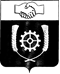 СЧЕТНАЯ ПАЛАТАМУНИЦИПАЛЬНОГО РАЙОНА КЛЯВЛИНСКИЙСАМАРСКОЙ ОБЛАСТИ446960, Самарская область, Клявлинский район, ст. Клявлино, ул. Октябрьская д. 60, тел.: 2-10-64, e-mail: spklv@yandex.comНаименование показателяИсполнено 9 месяцев 2022 г. 2023 год2023 год2023 год9 месяцев 2023 г. к9 месяцев 2022 г.  (%)Отклонение 9 месяцев 2023 г. и 9 месяцев 2022 г.Наименование показателяИсполнено 9 месяцев 2022 г. План на годИсполнено9 месяцев 2023 г.% исполнения9 месяцев 2023 г. к9 месяцев 2022 г.  (%)Отклонение 9 месяцев 2023 г. и 9 месяцев 2022 г.Налоговые и неналоговые доходы14 965,09724 826,99714 962,69460,3100,0- 2,403Налоговые поступления14 322,82223 776,37214 455,94460,8100,9+ 133,122Налог на доходы физических лиц6 736,35010 796,4807 625,98270,6113,2+ 889,632Акцизы по подакцизным товарам (продукции), производимым на территории РФ3 356,5334 043,6103 405,09684,2101,4+ 48,563Единый сельскохозяйственный налог1 322,8991 107,4671 244,695112,494,1- 78,204Налог на имущество физических лиц606,8143 299,000311,6589,551,4- 295,156Земельный налог 2 300,2264 190,0001 528,69836,566,5- 771,528Доходы от компенсации затрат государства0,000339,815339,815100,00,0+ 339,815Неналоговые поступления642,2751 050,625506,75048,278,9- 135,525Доходы, получаемые в виде арендной  платы, а также средства от продажи права на заключение договоров аренды за земли, находящиеся в собственности сельских поселений (за исключением  земельных участков муниципальных бюджетных и автономных учреждений)613,826939,281401,55642,865,4- 212,270Доходы от сдачи в аренду имущества, находящегося в оперативном управлении органов управления сельских поселений и созданных ими учреждений (за исключением имущества муниципальных бюджетных и автономных учреждений)18,44924,59818,44875,0100,0- 0,001Доходы от продажи земельных участков, находящихся в собственности сельских поселений (за исключением земельных участков муниципальных бюджетных и автономных учреждений)0,00086,74686,746100,00,086,746Прочие поступления от использования имущества, находящегося в собственности сельских поселений (за исключением имущества бюджетных и автономных учреждений, а также имущества государственных и муниципальных унитарных предприятий, в том числе казенных)10,0000,0000,0000,00,0- 10,000Безвозмездные поступления20 573,35945 244,63537 119,37182,0180,416 546,012Дотации на выравнивание бюджетной обеспеченности13 159,00811 840,34111 840,341100,090,0- 1 318,667Субвенции бюджетам сельских поселений на осуществление первичного воинского учета на территориях, где отсутствуют военные комиссариаты384,300575,360431,52075,0112,347,220Субсидии бюджетам сельских поселений на  реализацию программ формирования современной городской среды0,00010 589,6484 339,08541,00,0+ 4 339,85Субсидии бюджетам сельских поселений на строительство, модернизацию, ремонт и содержание автомобильных дорог общего пользования, в том числе дорог в поселениях (за исключением автомобильных дорог федерального значения)0,00015 000,00015 000,000100,00,0+ 15 000,000Прочие межбюджетные трансферты, передаваемые бюджетам сельских поселений6 165,5017 191,9375 461,07575,988,6- 704,426Поступления от денежных пожертвований, предоставляемых физическими лицами  получателям  средств бюджетов сельских поселений204,55047,35047,350100,023,1- 157,200Прочие безвозмездные  поступления в бюджеты сельских поселений660,0000,0000,0000,00,0- 660,000Итого 35 538,45670 071,63252 082,06574,3146,6+ 16 543,609Итого без субвенций35 154,15669 496,27251 650,54574,3146,9+ 16 496,389 Р РПНаименование показателяИсполнено9 месяцев 2022 г.2023 год2023 год2023 годОтклонение 9 месяцев 2023 г. и9 месяцев 2022 г.9 месяцев 2023 г. и 9 месяцев 2022г.% Р РПНаименование показателяИсполнено9 месяцев 2022 г.План на годИсполнено9 месяцев 2023 г.% исполненияОтклонение 9 месяцев 2023 г. и9 месяцев 2022 г.9 месяцев 2023 г. и 9 месяцев 2022г.%0100Общегосударственные вопросы7 062,2588 840,9396 203,55970,2- 858,69987,80200Национальная оборона321,818575,360278,25548,4- 43,56386,50300Национальная безопасность и правоохранительная деятельность173,800140,00094,00067,1- 79,80054,10400Национальная экономика2 832,48120 426,85820 028,90498,1+17 196,423707,10500Жилищно-коммунальное хозяйство18 157,45834 838,66720 630,37959,2+ 2 472,921113,60700Образование947,193131,540131,540100,0- 815,65313,90800Культура, кинематография6 481,6205 005,4053 556,04971,0- 2 925,57154,91000Социальная политика169,3101 107,038708,80164,0+ 539,491418,61100Физическая культура и спорт1 091,863389,073389,073100,0- 702,79035,6ИТОГО37 237,80171 454,88052 020,56072,8+ 14 782,759139,7Наименование программыУтвержденные бюджетные назначения на2023 годИсполнено,9 месяцев 2023 годаПроцент исполнения, (%)Муниципальная программа «Модернизация и развитие автомобильных дорог общего пользования местного значения в границах населенных пунктов сельского поселения станция Клявлино муниципального района Клявлинский самарской области на 2018-2027 годы»20 426,85820 028,90498,1Муниципальная программа «Развитие органов местного самоуправления и решение вопросов местного значения сельского поселения станция Клявлино муниципального района Клявлинский Самарской области на 2018-2027 годы»»39 238,12026 905,43868,6Муниципальная программа "Формирование комфортной городской среды на территории сельского поселения станция Клявлино муниципального района Клявлинский Самарской области на 2023-2024 годы"11 762,1595 086,21843,2Итого по программам        99,96 %71 427,13752 020,56072,8Непрограммные направления расходов местного бюджета27,7430,0000,0Всего расходов71 454,88052 020,56072,8